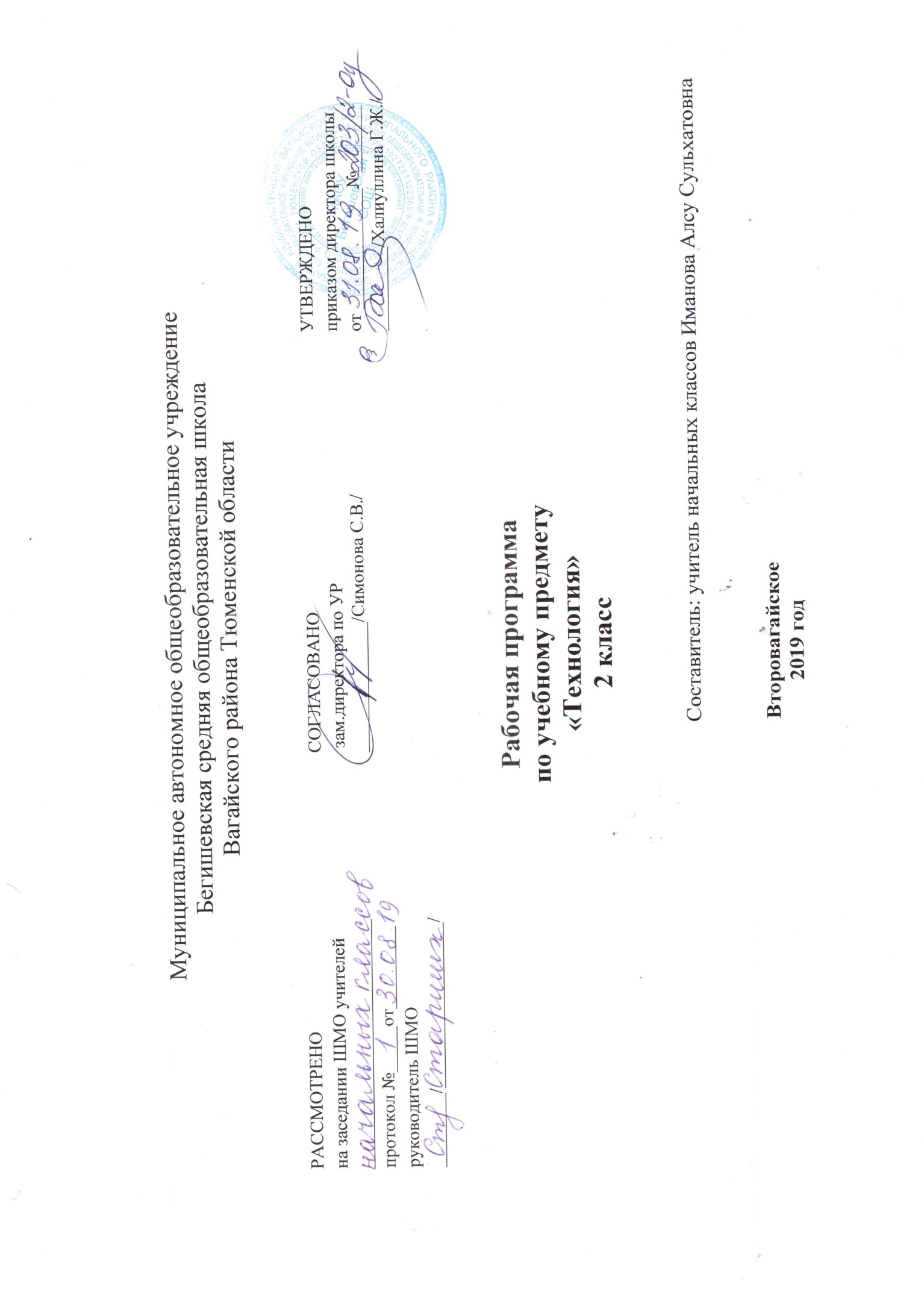 1. Планируемые результаты учебного предмета «Технология»Личностными результатами изучения курса «Технология» во 2-м классе является формирование следующих умений:- объяснять свои чувства и ощущения от созерцаемых произведений  искусства, объяснять своё отношение к поступкам с позиции общечеловеческих нравственных ценностей рассуждать и обсуждать их с одноклассниками;- объяснять свои чувства и ощущения от созерцаемых произведений искусства, объяснять своё отношение к поступкам с позиции общечеловеческих нравственных ценностей;- самостоятельно определять и высказывать свои чувства и ощущения, возникающие в результате созерцания, рассуждения, обсуждения наблюдаемых объектов, результатов трудовой деятельности человека- мастера;- в предложенных ситуациях, опираясь на общие для всех простые правила поведения, делать выбор, какое мнение принять (своё или другое, высказанное в ходе обсуждения).Средством достижения этих результатов служат учебный материал и задания учебника, нацеленные на 2-ю линию развития – умение определять своё отношение к миру, событиям, поступкам людей.Метапредметными результатами изучения курса «Технология» во 2-м классе является формирование следующих универсальных учебных действий.Регулятивные УУД- определять цель деятельности на уроке с помощью учителя и самостоятельно;- учиться совместно с учителем выявлять и формулировать учебную проблему (в ходе анализа предъявляемых заданий, образцов изделий);- учиться планировать практическую деятельность на уроке;- с помощью учителя отбирать наиболее подходящие для выполнения задания материалы и инструменты;- учиться предлагать свои конструкторско-технологические приёмы и способы выполнения отдельных этапов изготовления изделий (на основе продуктивных заданий в учебнике);- работая по совместно составленному плану, использовать необходимые средства (рисунки, инструкционные карты, приспособления и инструменты), осуществлять контроль точности выполнения операций с помощью сложных по конфигурации шаблонов, чертежных инструментов (средством формирования этих действий служит технология продуктивнохудожественно-творческой деятельности);- определять успешность выполнения своего задания в диалоге с учителем (средством формирования этих действий служит технология оценкиучебных успехов).Познавательные УУД- ориентироваться в своей системе знаний и умений: понимать, что нужно использовать пробно-поисковые практические упражнения для открытия  нового знания и умения;- добывать новые знания: находить необходимую информацию как в учебнике, так и в  предложенных учителем словарях и энциклопедиях (в учебнике 2-го класса для этого предусмотрен словарь терминов);- перерабатывать полученную информацию: наблюдать и самостоятельно делать простейшие обобщения и выводы.Средством формирования этих действий служат учебный материал и задания учебника, нацеленные на 1-ю линию развития – чувствовать мир, искусство.Коммуникативные УУД- донести свою позицию до других: оформлять свою мысль в устной иписьменной речи (на уровне одного предложения или небольшого текста);- слушать и понимать речь других;- вступать в беседу и обсуждение на уроке и в жизни (средством формирования этих действий служит технология продуктивной художественно-творческой деятельности);- договариваться сообща;- учиться выполнять предлагаемые задания в паре, группе из 3-4 человек(средством формирования этих действий служит работа в малых группах).Предметные  результаты освоения учебной программы по предмету «Технология»  к концу 2-го года обучения Обучающиеся научатся:составлять сообщения о трудовой деятельности человека осенью и весной и описывать её особенности;рассказывать о наиболее распространённых в своём регионе традиционных народных промыслах, современных профессиях (в том числе профессиях своих родителей), связанных с использованием текстильных материалов, с воздушным и водным транспортом;подбирать материалы и инструменты для работы, рационально размещать их на рабочем месте;использовать информацию из словаря учебника при выполнении заданий;работать в малых группах;выполнять доступные действия по самообслуживанию (несложный ремонт одежды);рассказывать о практическом применении природных материалов и бумаги в жизни, бережно относится к природе, как к источнику сырья;отбирать природные и пластичные материалы, бумагу, нитки с учётом их свойств и технологии изготовления поделок;применять приёмы рациональной и безопасной работы ручными инструментами: режущими (ножницы), колющими (швейные иглы);экономно размечать материалы на глаз, складыванием, по клеткам, по шаблону, по линейке;отбирать и выполнять в зависимости от свойств освоенных материалов (бумаги, природных, пластичных, текстильных материалов) оптимальные и доступные технологические приёмы их ручной обработки;анализировать устройство изделия: выделять детали и их форму;выполнять практическое задание с опорой на простейший чертёж, схему.Обучающиеся получат возможность научиться:понимать культурно-историческую ценность традиций, отражённых в предметном мире, как своего региона, так и страны, уважать их;понимать особенность проектной деятельности и осуществлять её под руководством учителя: составлять план, определять последовательность изготовления изделия;работать в малых группах.Содержание учебного предмета «Технология» Общекультурные и общественные компетенции.Основы культуры труда, самообслуживания              Трудовая деятельность в жизни человекаТрудовая деятельность человека осенью и весной в родном крае.Бережное отношение к природе как к источнику сырьевых ресурсов. Мастера и их профессии; традиции и творчество мастеров в создании предметной среды (общее представление).Распространённые виды профессий, связанных с использованием текстильных материалов, с воздушным и водным транспортом.Общее представление о технологическом процессеПодбор материалов и инструментов, рациональное размещение материалов и инструментов на рабочем месте, анализ информации из словаря учебника при выполнении задания, соотнесение результатов деятельности с образцом, работа в малых группах. Элементарная творческая и проектная деятельностьПроектирование изделий: составление плана деятельности, определение последовательности изготовления изделия. Результат проектной деятельности – изделия «Бумажный змей» и «Модель парусника».СамообслуживаниеНесложный ремонт одежды (пришивание пуговиц с четырьмя отверстиями).Технология ручной обработки материалов.Элементы графической грамоты (30 ч)Природные материалы (15 ч)Практическое применение природного материала в жизни. Бережное отношение к природе как источнику сырья.Растительные природные материалы: листья, веточки, семена и плоды растений, солома. Минеральные материалы: яичная скорлупа.Подготовка растительных материалов  к работе: сбор цветущих растений  в сухую погоду, сортировка материалов по цвету, размеру, форме; хранение. Подготовка яичной скорлупы для работы. Инструменты и приспособления для обработки природного материала: ножницы, кисточка для клея, карандаш, подкладная дощечка. Приёмы рационального и безопасного использования ножниц.Основные технологические операции ручной обработки природного материала: разметка деталей на глаз, резание ножницами, капельное склеивание деталей и по всей поверхности, окрашивание, отделка аппликацией, сушка.Практические работы: изготовление аппликаций по рисункам.Искусственные материалыПластичные материалы (2 ч)Пластилин и его свойства: пластичность, способность сохранять форму. Инструменты и приспособления для обработки пластилина: стеки, подкладная дощечка.Основные технологические операции ручной обработки пластилина: сплющивание (расплющивание), прижимание. Практические работы: лепка моделей предметов живой природы (грибов), декоративных композиций по рисункам.Бумага (8 ч)Практическое применение бумаги в жизни. Виды бумаги,  используемые  на уроках: цветная для аппликаций, для принтера, копирка, альбомная.  Свойства бумаги: цвет, прозрачность, толщина. Выбор материала для изготовления изделия с учётом свойств по его внешним признакам. Экономное расходование бумаги при разметке: на глаз, складыванием, сгибанием, по шаблону, по клеткам, по линейке.  Использование измерений для решения практических задач: виды условных графических изображений – простейший чертёж, схема. Назначение линий чертежа (контурная, размерная, линии надреза и сгиба). Чтение условных графических изображений. Разметка деталей с опорой на простейший чертёж. Изготовление изделий по рисунку, простейшему чертежу, схеме.Инструменты и приспособления для обработки бумаги: карандаш простой, ножницы, фальцовка, линейка, кисточка для клея, шаблон, подкладной лист. Приёмы рационального и безопасного использования ножниц.Основные технологические операции ручной обработки бумаги и картона: разметка, надрезание, вырезание, гофрирование, сгибание, сборка и соединение деталей (клеевое, ниточное, кнопкой), отделка аппликацией, сушка.Практические работы: изготовление  конвертов,  новогодних игрушек, этикеток, гофрированных подвесок-кукол, рамок.Текстильные материалы (5 ч)Практическое применение текстильных материалов в жизни. Виды тканей, используемых на уроках: ткани растительного происхождения (хлопчатобумажные и льняные). Лицевая и изнаночная сторона тканей. Экономное расходование ткани при раскрое от сгиба по выкройке прямоугольных деталей.Нитки и их назначение. Свойства ниток: цвет, прозрачность, толщина..Инструменты и приспособления для обработки текстильных материалов: иглы швейные и для вышивания, булавки с колечком, ножницы, портновский мел, выкройка. Приёмы рационального и безопасного использования игл и булавок.Основные технологические операции ручной обработки текстильных материалов: отмеривание нитки, закрепление конца нитки узелком, раскрой деталей по выкройке, резание ножницами, сшивание деталей из ткани и украшение изделий ручным швом «вперёд иголку», обработка края ткани швом «через край», вышивание швом «вперёд иголку с перевивом», наматывание ниток на кольца, связывание ниток в пучок.Практические работы: изготовление мешочков для хранения предметов, одежды для соломенных кукол, игрушек из помпонов. Конструирование и моделирование (4 ч)Общее представление о современном транспорте, используемом человеком в воздухе и на воде (назначение, исторические аналоги, общее представление о конструкции).Изделие, деталь изделия.Конструирование и моделирование несложных технических объектов по схеме и простейшему чертежу.Практические работы: создание вертушек и моделей самолётов, динамической модели.Календарно-тематическое планирование по технологии  (34 часа) № п/пТема урокаКоличество часовТип урокаДата проведенияДата проведения№ п/пТема урокаКоличество часовТип урокапланфакт1Приметы осени. Осенние заботы . правила сбора хранения и обработки природного материала1Комбинированныйурок02.0902.092Использование природных материалов человеком.1Комбинированныйурок09.0909.093Панно из листьев «Осенний узор»1Комбинированныйурок16.0916.094Работа с природным материалом. Панно «Животный мир»1Комбинированныйурок23.0923.095Работа с природным материалом. Панно «Животный мир»1Комбинированныйурок30.0930.096Работа с природным материалом. Аппликация «Цветы» из осенних листьев1Комбинированныйурок07.1007.107Работа с природным материалом. Панно «Цветочный хоровод»1Комбинированныйурок14.1014.108Коллекция семян и плодов. Композиция из семян «Коллекция насекомых»1Комбинированныйурок21.1021.109Коллекция семян и плодов. Композиция из семян «Коллекция насекомых»1Комбинированныйурок04.1111.1110Изготовление изделия по предложенному плану. «Подводный мир»1Комбинированныйурок11.1118.1111Изготовление изделия по собственному плану. Композиция из семян «Аквариум с рыбкой»1Комбинированныйурок18.1112Виды бумаги и её назначение. Сравнение свойств бумаги разных видов. Рисунок для этикетки.1Комбинированныйурок25.1113Инструменты и приспособления при работе с бумагой. Разметка сгибанием. Аппликация «Этикетка»1Комбинированныйурок02.1214Гофрированные подвески «Куколка»1Комбинированныйурок09.1215Соединение гофрированных деталей с помощью клея и подвешивание их на нитке. Подвески «Новогодние игрушки»1Комбинированныйурок16.1216Схема условного обозначения на схемах и чертежах. Модель «Конверт»1Комбинированныйурок23.1217Разметка по шаблону. Составление плана деятельности. Рамка.Разметка с помощью линейки. Соединение деталей кнопкой. Модель «Вертушка»1Комбинированныйурок13.0118Разметка по шаблону. Составление плана деятельности. Рамка.Разметка с помощью линейки. Соединение деталей кнопкой. Модель «Вертушка»1Комбинированныйурок20.0119Воздушный транспорт «Самолёт». Разметка по клеткам деталей самолёта.1Комбинированныйурок27.0120Воздушный транспорт «Самолёт». Разметка по клеткам деталей самолёта.1Комбинированныйурок03.0221Техника оригами. Изготовление изделий по чертежу. Динамическая модель «Птицы»1Комбинированныйурок10.0222Техника оригами. Изготовление изделий по чертежу. Динамическая модель «Птицы»1Комбинированныйурок17.0223Масленичная кукла из соломы1Комбинированныйурок24.0224Масленичная кукла из соломы1Комбинированныйурок02.0325Композиция «Космос»1Комбинированныйурок09.0326Конкурс проектов «Бумажный Змей»1Комбинированныйурок16.0327Конкурс проектов «Бумажный Змей»1Комбинированныйурок23.0328Мешочек для всякой всячины1Комбинированныйурок06.0429Мешочек для всякой всячины1Комбинированныйурок13.0430Мешочек для всякой всячины1Комбинированныйурок20.0431Пасхальное яйцо Сувенир1Комбинированныйурок27.0432Конкурс проектов «весенняя Регата»1Комбинированныйурок11.0533Весёлый зверинец1Комбинированныйурок18.0534Весёлый зверинец1Урок обобщения и контроля знаний25.05Всего Всего 34 часа